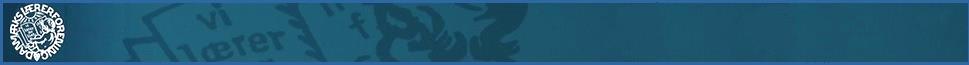 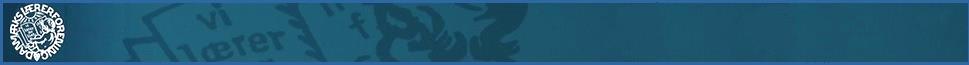 Venlig hilsenFlemming Kjeldsen, formandJeanette Winther, næstformandTid & Sted	: 	Onsdag den 15. april 2015, kl. 12.30 – 15.30 på  kredskontoret   Emne	: 	KS-mødeTid & Sted	: 	Onsdag den 15. april 2015, kl. 12.30 – 15.30 på  kredskontoret   Emne	: 	KS-mødeTid & Sted	: 	Onsdag den 15. april 2015, kl. 12.30 – 15.30 på  kredskontoret   Emne	: 	KS-møde1.Kommunalt nytAktuelt vedr. Viborg Kommune. Herunder referat af møder i MED-udvalg og evt. kommunale arbejdsgrupper.Orientering om punkter fra Skole-MED.FK og JW er med i arbejdsgruppen vedr. Fremtidens skole. Der er inden for nærmeste fremtid planlagt 2 workshops, hvor skolebestyrelserne er indbudt. Vi har fra lærerkredsens side henledt opmærksomheden på, at der også tænkes i, at Lokal-MED efterfølgende bliver involveret.Orientering om punkt fra Fælles-MED vedr. læringscentertankegangen og ideen om et fremtidigt ”læreringscenter for inkluderende praksis”.2. ForståelsespapiretForståelsespapiret drøftes med udgangspunkt i de synspunkter, der kom frem på fællesmødet mellem ledere og TR.(Bilag: De skriftlige tilbagemeldinger fra grupperne på fællesmødet eftersendes, når vi har modtaget dem)Opsamling på fællesmødet mellem ledelser/TR/KS samt status på forhandlingsmødet vedr. forståelsespapiret. Forhandlingsprocessen har desværre taget en overraskende drejning og vist sig at blive mere kompliceret end først antaget. Næste møde aftalt til 8. maj. 3. KredsguidenKredsguiden gennemgås og justeres i nødvendigt omfang. I forbindelse med gennemgangen anvendes en metode, man kalder ”Håndslag”, som blev præsenteret på et kursus i konflikthåndtering.(Bilag)Dele af Kredsguiden justeret. På kommende KS-møde evalueres strukturen, organiseringen og roller i kredsstyrelsen.4. SpørgeskemaundersøgelsenSpørgeskemaundersøgelsen er udsendt, og vi drøfter, hvordan vi følger den op.Spørgsmålene i medlemsundersøgelsen er ændret lidt ift. efterårets undersøgelse.For ikke at kollidere med netop udsendte undersøgelse vedr. deltagelse i stor-/dialogmøde sendes undersøgelsen først ud i kommende uge.5. Planlægningen af kommende skoleårDrøftelse af de væsentligste knaster i forbindelse med planlægningen af kommende skoleår. Drøftelsen skal danne baggrund for information af tillidsrepræsentanterne.Der kommer information (skema) ud til TR ift. kompetencen til at indgå aftaler (jf. sidste år).Derudover afventes færdiggørelsen af forståelsespapiret.6. Fremtidig struktur for kredssamarbejder i DLFI marts måned modtog kredsen en mail vedr. input til en drøftelse om fremtidig struktur for kredssamarbejdet i DLF.Vi drøfter, om der herfra skal sendes ideer og forslag.(Bilag)Vi holder i det forpligtende samarbejde kun fast i Arbejdsmiljøforum - de resterende fora (pædagogisk og kursusforum) er indarbejdet i Fagpolitisk forum.7. Ekstern kommunikationDrøftelse af emner, der skal informeres om på hjemmesiden, i nyhedsbrev m.v.Dato for stor-/dialogmøde med det politiske udvalg lægges på hjemmesiden u. arrangementer.8. Siden sidstFormand og næstformandKassererenKMV-udvalgAndreFormand/næstformand: 1. maj v. Brænderigården i Viborg. FTF er medarrangør. Talere fra kl. 13.45.Intromøde for nyvalgte TR’er og TRS’er tirsdag d. 21. april kl. 15.30-17.30Kasserer: Vores bankkonto i Jyske Bank går til juli fra en rente på 0,25% til 0%. På et kommende møde drøftes størrelsen af vores likviditet med henblik på evt. investering for forbedret rente.9.Evt.Intet til ref.